FICHE DE POSTEAvenue Al Araâr, Hay Riad– Rabat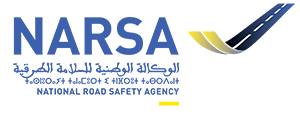 Tél. : +(212) 5 37 71 22 80/ 01   -   Fax : +(212) 5 37 71 69 53 / 71 20 13contact@narsa.gov.mawww.narsa.maRoyaume du Maroc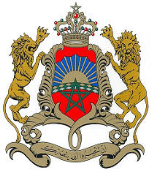 المملكة المغربيةMinistère du Transport et de la Logistique وزارة النقل واللوجستيك Agence Nationale de la Sécurité Routièreالوكالة الوطنية للسلامة الطرقيةEntité d’appartenanceDIRECTEUR DE L'AGENCEIntitule du poste à pourvoir- Le Service de l'inspectionMissionsPrincipalesInstruire toute requête qui lui est confiée par le Conseil d'Administration ou par le Directeur de l'Agence,Procéder sur Ieurs instructions à toute enquête et inspection.Contrôler, évaluer et auditer les services de l'Agence afin de s'assurer de l'efficacité de l'action du service rendu, de la moralisation des collaborateurs et de la transparence de la gestionElaborer le rapport annuel des indicateurs de performance du service